               Production écrite CP - TaokiAide-toi des outils de la classe pour faire des phrases simples en lien avec l’illustration suivante, et colorie.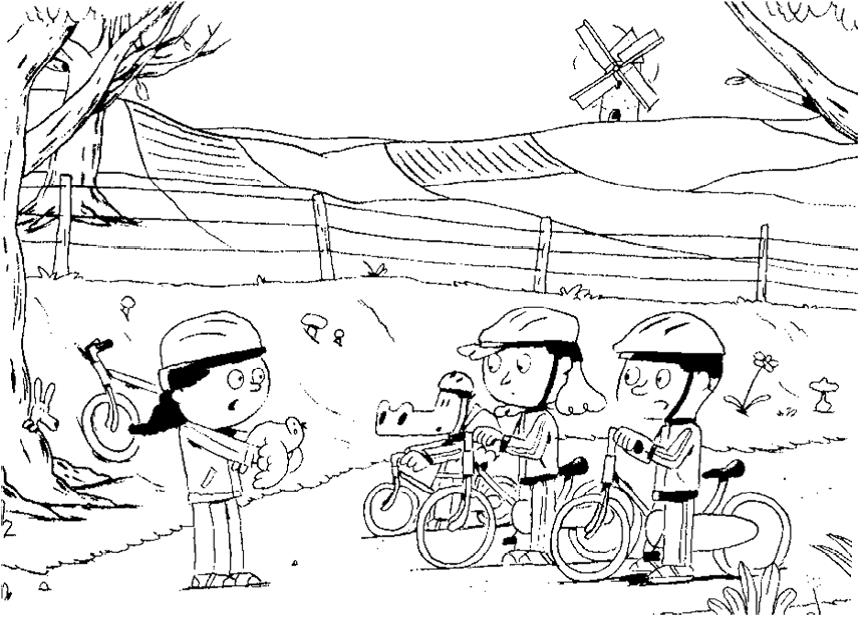               Production écrite CP - TaokiAide-toi des outils de la classe pour faire des phrases simples en lien avec l’illustration suivante, et colorie.